南京医科大学基础医学院文件         南医大 基础院 〔2019〕 15号关于公布基础医学院2019年教育研究课题立项结果的通知各学系、中心：根据《南京医科大学教育研究指南》相关规定，学院对2019年度教育研究课题开展立项评审。在各学系、中心收集、汇总并提交材料的基础上，学院组织专家对立项课题进行评审，现将评审结果予以公布。（一）立项结果经评审，2019年度院级教育研究课题共立项12项，立项名单见附件。 （二）经费资助本次院级课题均为立项自筹项目。请各立项课题负责人于9月30日前提交开题报告电子版(格式可从医学教育研究所网页下载)至邮箱jcj＠njmu.edu.cn。附件：南京医科大学基础医学院2019年度教育研究课题立项汇总表南京医科大学基础医学院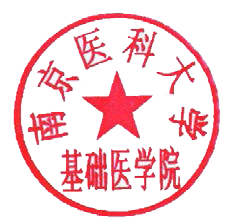 二○一九年九月十日抄送：教务处基础医学院                                              2019年9月10日印发附件：南京医科大学基础医学院2019年度教育研究课题立项汇总表项目编号课题名称主持人课题组成员（不超过10人）申报单位2019JCLX001基础医学专业创新性人才培养的理论探索戈应滨袁栎、王慧娟、朱学江、戚晓红、刘晓燕、唐健生理学系2019JCLX002基于“互联网+”的病理学混合式教学模式的研究丁贵鹏苏东明、祝辉、任勇亚、王海、马娟、王敏、胡晓雯病理学系2019JCLX003微课+对分课堂教学模式在病理生理学教学中的应用李皓李晓宇，谢利平，朱旭冬，黄艳病理生理学系2019JCLX004立足临床本科教育，打造医学生化金课陈园园李仲，张一鸣，王宁，刘泽健，于鹏丽，王学军，王倩，杨茜璐，陈芳，孙鹏生物化学与分子生物学系2019JCLX005“PAD课堂”和“微课”在医学留学生药理学中的应用研究金 莱李胜男，朱超，刘娓药理学系2019JCLX006建立符合本科医学人才培养目标的形态综合实验新体系——摒弃传统验证，培养科研创新王慧娟孙可一、鲁仲谋、张明顺、刘英霞、蔡振明、徐娟、杨晓帆、邱会平免疫学系2019JCLX007完善农村订单定向医学生培养方案的探究——以南京医科大学为例王榆张晓娜、秦冰、刘嘉仪、张婷婷、孙玉龙、张愉悦、刘展鹏、周德泓学工办2019JCLX008基于虚拟仿真实验平台的法医物证教学新方法研究陈鹏、李开陈峰、冀强、黄惠结法医学系2019JCLX009以卓越医生培养为导向的医学遗传学业评价改革探索俞婷婷、刘晨乐珅、李凌云、金玉翠、马长艳医学遗传学系2019JCLX010生物化学科研类PBL案例的设计与撰写王林涛袁栎，林海燕，尹业，王学军，孙鹏，王宁，朱云霞，陈园园，陈芳、张伟生物化学与分子生物学系2019JCLX011“互联网+”背景下断层解剖学实验教学改革的探索李林、夏鑫无人体解剖学系2019JCLX012基于应用型人才培养的医学微生物学实验教学改革初探于鑫焱、刘歧莎刘晓秋、严沁、贾佳、李婉、邱会平、柳枝病原生物学系